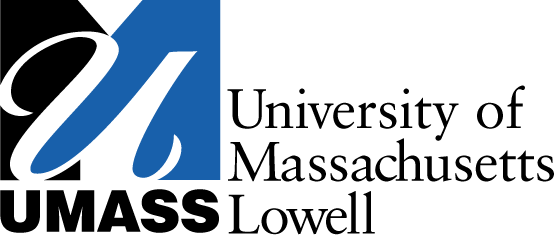 EHSEnvironmental Health and SafetyHandling FormamideStandard Operating ProcedureName:Date:Revision Number:Date of Revision:*Attach description of process that involves the use of formamide.*1.0  Hazards Associated with Formamide:Formamide is a suspect carcinogen.  It may damage fertility or the unborn child.  It may cause damage to organs (blood) through prolonged or repeated exposure if swallowed.  Formamide has an ACGIH Threshold Limit Value (TLV) of 10 ppm.  It is an eye and skin irritant.  May cause liver and kidney damage and there is a danger from cutaneous absorption.2.0  Controls:2.1  Engineering Control:Utilize a fume hood.  2.2  Administrative Controls:Do not work alone in the lab.  Implement the buddy system.Attend baseline laboratory safety training (required annually).  The training schedule is located at the following link -https://www.uml.edu/EEM/EHS/ehs-training/.Attend laboratory-specific training on handling formamide.Document this training in section 8 of the Chemical Hygiene Plan Notebook.Know the location of the emergency shower and eyewash station.Review this SOP and applicable safety data sheets as part of your laboratory-specific training on handling chloroform.Keep a hard copy of the safety data sheet (SDS) for formamide in section 6 of the CHP Notebook.  Place the formamide SOP in section 7 of the CHP Notebook. Purchase only enough material needed to complete an experiment.Wash hands thoroughly with soap and water after removing gloves.Launder lab coats on a periodic basis.  2.3  Personal Protective Equipment:Safety goggles are required if there is a splash hazard.  Safety glasses are required at a minimum.Face shield required if there is a splash hazard to the face.Laboratory coatIncidental contact – nitrile gloves of at least 0.11 mm thickness according to the Sigma Aldrich SDS.Full contact – nitrile gloves of 0.2 mm thickness according to the Sigma Aldrich SDS.Closed toe shoes and pants3.0  Precautions:Avoid contact with eyes and skin.Avoid inhalation of vapor or mist.4.0  Storage:Store in a well-ventilated location. 5.0  Disposal:Place the UMass Lowell Hazardous Waste Label on the container and fill out the label.  Full and/or dated containers of hazardous waste are picked up by EHS during the weekly inspection checks for satellite accumulation areas or upon request by calling 42543.  Remember, the container must be picked up within 3 days after the container is full or dated.  Empty containers that once contained formamide must be disposed of as hazardous waste.  Please properly label the empty container with a hazardous waste label.NOTE:  Gloves that are not contaminated with formamide may be disposed of in the trash.  Gloves, KimWipes and other solid waste contaminated with formamide must be disposed of as hazardous waste.  Please place contaminated solid waste in an impervious, properly labeled container.  Contact the chemical receiving stockroom at extension 42543 if in need of a waste container.6.0  Emergency Procedures: 6.1  SpillsFor spills that occur inside of a fume hood (< 100 milliliters)If lab group has received proper training and a proper spill kit is available, the spill may be cleaned up by the lab group if the spill occurs inside of a fume hood.If the lab group has not received proper training and a spill kit is not available, please evacuate the lab and call 44911.For spills that occur outside of a fume hoodEvacuate the lab, post a restriction on the lab door and call UMass Lowell Police at extension 44911.  Stay close by to answer questions when EEM-EHS and emergency response personnel arrive.6.2  First AidFor eyesIrrigate the eyes for 15 minutes, holding eyelids apart.Call extension 44911 or 978-934-4911 from a cell phone to seek medical assistance and then can keep track of the length of time eyes are being irrigated.		For skinFor full body exposure, remove contaminated clothing and go under the emergency shower for 15 minutes.  If bare hands and/or arms are contaminated, rinse area with soap and water for 15 minutes. Call extension 44911 or 978-934-4911 from your cell phone immediately to seek medical assistance.For inhalationRemove to fresh air.  Seek medical attention immediately.  Call extension 44911 or 978-934-4911 from a cell phone.  6.3 Fire:Evacuate the lab, pull the nearest fire alarm pull station and then go to a safe area and call extension 44911 or 978-934-4911 from a cell phone.  Follow the fire safety evacuation plan.NOTE:  All work-related injuries must be reported immediately to Human Resources (HR) by calling extension 43560.  (HR has some forms that will need to be filled out within 48 hours after the incident.)  An Incident/Injury Report Form must be filled out and faxed to EHS at 978-934-4018.  [The Incident/Injury Report Form is available on-line at http://www.uml.edu/ehs.  Please double click on the link, under quick links, for permits and forms.]*The buddy, supervisor, or Principal Investigator may fill out the Incident/Injury Report Form while the injured employee follows first aid procedures and seeks medical attention.